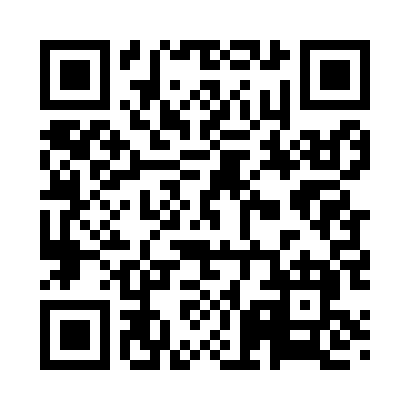 Prayer times for Center Branch, West Virginia, USAMon 1 Jul 2024 - Wed 31 Jul 2024High Latitude Method: Angle Based RulePrayer Calculation Method: Islamic Society of North AmericaAsar Calculation Method: ShafiPrayer times provided by https://www.salahtimes.comDateDayFajrSunriseDhuhrAsrMaghribIsha1Mon4:245:591:255:228:5210:262Tue4:255:591:255:228:5110:263Wed4:256:001:265:228:5110:264Thu4:266:001:265:228:5110:255Fri4:276:011:265:238:5110:256Sat4:286:021:265:238:5110:247Sun4:296:021:265:238:5010:248Mon4:296:031:265:238:5010:239Tue4:306:041:275:238:5010:2310Wed4:316:041:275:238:4910:2211Thu4:326:051:275:238:4910:2112Fri4:336:061:275:238:4810:2013Sat4:346:061:275:238:4810:2014Sun4:356:071:275:238:4710:1915Mon4:366:081:275:238:4710:1816Tue4:376:081:275:238:4610:1717Wed4:386:091:285:238:4510:1618Thu4:396:101:285:238:4510:1519Fri4:416:111:285:238:4410:1420Sat4:426:121:285:238:4310:1321Sun4:436:121:285:228:4310:1222Mon4:446:131:285:228:4210:1123Tue4:456:141:285:228:4110:1024Wed4:466:151:285:228:4010:0925Thu4:486:161:285:228:3910:0726Fri4:496:171:285:228:3810:0627Sat4:506:181:285:218:3810:0528Sun4:516:181:285:218:3710:0429Mon4:526:191:285:218:3610:0230Tue4:546:201:285:208:3510:0131Wed4:556:211:285:208:3410:00